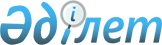 V шақырылған облыстық мәслихаттың IХ сессиясының 2012 жылғы 12 желтоқсандағы № 90-V "2013-2015 жылдарға арналған облыстық бюджет туралы" шешіміне өзгерістер мен толықтырулар енгізу туралы
					
			Күшін жойған
			
			
		
					Атырау облыстық мәслихатының 2013 жылғы 17 сәуірдегі № 122-V шешімі. Атырау облысының Әділет департаментінде 2013 жылғы 30 сәуірде № 2718 тіркелді. Күші жойылды - Атырау облыстық мәслихатының 2014 жылғы 30 қаңтардағы № 213-V шешімімен      Ескерту. Күші жойылды - Атырау облыстық мәслихатының 30.01.2014 № 213-V шешімімен.

      РҚАО ескертпесі:

      Мәтінде авторлық орфография және пунктуация сақталған.



      Қазақстан Республикасының 2008 жылғы 4 желтоқсандағы Бюджет кодексінің 8 бабына, Қазақстан Республикасының 2001 жылғы 23 қаңтардағы "Қазақстан Республикасындағы жергілікті мемлекеттік басқару және өзін-өзі басқару туралы" Заңының 6 бабы 1 тармағы 1) тармақшасына сәйкес және облыс әкімдігі ұсынған 2013 - 2015 жылдарға арналған облыс бюджетін нақтылау туралы ұсынысын қарап, облыстық мәслихат ХІІІ сессиясында ШЕШІМ ҚАБЫЛДАДЫ:



      1. Облыстық мәслихаттың IХ сессиясының 2012 жылғы 12 желтоқсандағы 90-V "2013-2015 жылдарға арналған облыстық бюджет туралы" шешіміне (нормативтік құқықтық актілердің мемлекеттік тіркеу тізілімінде № 2667 рет санымен тіркелген 2013 жылғы 17 қаңтарда "Атырау" газетінде № 5 жарияланған) келесі өзгерістер мен толықтырулар енгізілсін:



      1-тармақта:

      "121 501 197" деген сандар "123 897 717" деген сандармен ауыстырылсын;

      "51 981 066" деген сандар "54 388 941" деген сандармен ауыстырылсын;

      "69 391 427" деген сандар "69 380 072" деген сандармен ауыстырылсын;

      "125 183 343" деген сандар "128 024 863" деген сандармен ауыстырылсын;

      "3 925 425" деген сандар "3 480 425" деген сандармен ауыстырылсын;

      "3 930 425" деген сандар "3 485 425" деген сандармен ауыстырылсын;



      8-тармақта:

      "40 085" деген сандар "32 830" деген сандармен ауыстырылсын;

      "3 015" деген сандар "320" деген сандармен ауыстырылсын;



      10-тармақ келесі мазмұндағы абзацпен толықтырылсын:

      "коммуналдық-инженерлік, инженерлік-көліктік және әлеуметтік инфрақұрылым объектілерін жөндеуге және ауылдық елді мекендерді абаттандыруға – 3 568 мың теңге облыстық бюджеттен ағымдағы нысаналы трансферттері;"



      16-тармақта:

      "655 256" деген сандар "584 531" деген сандармен ауыстырылсын;

      "72 680" деген сандар "103 940" деген сандармен ауыстырылсын;

      "692 500" деген сандар "1 692 500" деген сандармен ауыстырылсын;

      "сумен қамту және суды қайтару жүйесін күрделі жөндеуге жобалау-сметалы құжаттама жасақтау үшін – 5 000 мың теңге;" деген жолдар мынадай редакцияда мазмұндалсын:

      "сумен қамту және суды қайтару жүйесін күрделі жөндеуге жобалау-сметалық құжаттама жасақтау үшін және күрделі жөндеуге – 65 628 мың теңге;"

      "мәдениет саласы нысандарын күрделі жөндеуге жобалау-сметалық құжаттама жасақтау үшін – 2 020 мың теңге;" деген жолдар мынадай редакцияда мазмұндалсын:

      "мәдениет саласы нысандарын күрделі жөндеуге жобалау-сметалық құжаттама жасақтау үшін және күрделі жөндеуге – 90 272 мың теңге;"

      келесі мазмұндағы жолдармен толықтырылсын:

      "азаматтардың жекелеген топтарын тұрғын үймен қамтамасыз етуге – 24 200 мың теңге;

      елді мекендерді абаттандыру және көгалдандыруға – 35 400 мың теңге;

      мәдениет ұйымдарын ағымдағы ұстауға және материалдық жарақтандыруға – 2 100 мың теңге;

      жағалауды бекіту жұмыстарын жүргізуге жобалау-сметалық құжаттама жасақтауға – 5 458 мың теңге;

      қысқы мерзімге дайындалу жұмыстарын жүргізуге – 114 661 мың теңге;"



      17-тармақта:

      "996 949" деген сандар "1 359 579" деген сандармен ауыстырылсын;

      "2 702 400" деген сандар "686 100" деген сандармен ауыстырылсын;

      "13 934" деген сандар "18 084" деген сандармен ауыстырылсын;

      "29 000" деген сандар "33 200" деген сандармен ауыстырылсын;

      келесі мазмұндағы жолдармен толықтырылсын:

      "тұрғын-үй құрылысы үшін инженерлік коммуникациялық инфрақұрылымды салуға жобалау-сметалық құжаттама жасақтау үшін және инженерлік коммуникациялық инфрақұрылымды салуға – 40 000 мың теңге;

      елді мекендерді абаттандыруды дамытуға – 13 260 мың теңге;"



      18-тармақта:

      "1 000 000" деген сандар "418 144" деген сандармен ауыстырылсын;



      келесі мазмұндағы 24 тармақпен толықтырылсын:

      "24. 06 1 261 015 104 "Патронат тәрбиешілерге берілген баланы (балаларды) асырап бағу" бағдарламасының 322 "Жеке тұлғаларға берiлетiн трансферттер" ерекшелігі бойынша жұмсалған 1 590 822 теңге кассалық шығындары 132 "Патронат тәрбиешілердің еңбегіне ақы төлеу" ерекшелігіне жылжытылсын."



      2. 1-қосымша осы шешімнің қосымшасына сәйкес жаңа редакцияда мазмұндалсын.



      3. Осы шешімнің орындалуын бақылау бюджет, қаржы, экономика, кәсіпкерлікті дамыту, аграрлық мәселелер және экология жөніндегі тұрақты комиссияның төрағасына (Ә. Жұбанов) жүктелсін.



      4. Осы шешім 2013 жылдың 1 қаңтарынан бастап қолданысқа енгiзiледi.      Төрайым                                    М. Қаражігітова      Хатшы                                      C. Лұқпанов

Облыстық мәслихаттың ХІІІ сессиясының

2013 жылғы 17 сәуірдегі № 122-V   

шешіміне қосымша         Облыстық мәслихаттың ІХ сессиясының

2012 жылғы 12 желтоқсандағы № 90-V

шешіміне 1 қосымша        2013 жылға арналған облыстық бюджет
					© 2012. Қазақстан Республикасы Әділет министрлігінің «Қазақстан Республикасының Заңнама және құқықтық ақпарат институты» ШЖҚ РМК
				СанатыСанатыСанатыСанатыСомасы, мың теңгеСыныбыСыныбыСыныбыСомасы, мың теңгеКіші сыныбыКіші сыныбыСомасы, мың теңгеАтауыСомасы, мың теңге123451. Кірістер1238977171Салықтық түсімдер5438894101Табыс салығы317344562Жеке табыс салығы3173445603Әлеуметтiк салық182416901Әлеуметтік салық1824169005Тауарларға, жұмыстарға және қызметтер көрсетуге салынатын iшкi салықтар44127953Табиғи және басқа ресурстарды пайдаланғаны үшiн түсетiн түсiмдер44126804Кәсiпкерлiк және кәсiби қызметтi жүргiзгенi үшiн алынатын алымдар1152Салықтық емес түсiмдер12604101Мемлекет меншігінен түсетін түсімдер232551Мемлекеттік кәсіпорынның таза кірісі бөлігіндегі түсімдер205Мемлекет меншігіндегі мүлікті жалға беруден түсетін кірістер220517Мемлекеттік бюджеттен берілген кредиттер бойынша сыйақылар (мүдделер)118404Мемлекеттік бюджеттен қаржыландырылатын, сондай-ақ Қазақстан Республикасы Ұлттық Банкінің бюджетінен (шығыстар сметасынан) ұсталатын және қаржыландырылатын мемлекеттік мекемелер салатын айыппұлдар, өсімпұлдар, санкциялар, өндіріп алулар517701Мемлекеттік бюджеттен қаржыландырылатын, сондай-ақ Қазақстан Республикасы Ұлттық Банкінің бюджетінен (шығыстар сметасынан) ұсталатын және қаржыландырылатын мемлекеттік мекемелер салатын айыппұлдар, өсімпұлдар, санкциялар, өндіріп алулар5177006Басқа да салықтық емес түсiмдер510161Басқа да салықтық емес түсiмдер510163Негізгі капиталды сатудан түсетін түсімдер266301Мемлекеттік мекемелерге бекітілген мемлекеттік мүлікті сату26631Мемлекеттік мекемелерге бекітілген мемлекеттік мүлікті сату26634Трансферттердің түсімдері69380072СанатыСанатыСанатыСанатыСомасы, мың теңгеСыныбыСыныбыСыныбыСомасы, мың теңгеКіші сыныбыКіші сыныбыСомасы, мың теңгеАтауыСомасы, мың теңге1234501Төмен тұрған мемлекеттiк басқару органдарынан алынатын трансферттер375447182Аудандық (қалалық) бюджеттерден трансферттер3754471802Мемлекеттiк басқарудың жоғары тұрған органдарынан түсетiн трансферттер318353541Республикалық бюджеттен түсетiн трансферттер31835354Функционалдық топФункционалдық топФункционалдық топФункционалдық топФункционалдық топСомасы, мың теңгеКіші функционалдық топКіші функционалдық топКіші функционалдық топКіші функционалдық топСомасы, мың теңгеӘкімшіӘкімшіӘкімшіСомасы, мың теңгеБағдарламаБағдарламаСомасы, мың теңгеАтауыСомасы, мың теңге123456II. Шығындар12802486301Жалпы сипаттағы мемлекеттiк қызметтер12248331Мемлекеттiк басқарудың жалпы функцияларын орындайтын өкiлдi, атқарушы және басқа органдар1078417110Облыс мәслихатының аппараты38394001Облыс мәслихатының қызметін қамтамасыз ету жөніндегі қызметтер37944003Мемлекеттік органдардың күрделі шығыстары450120Облыс әкімінің аппараты945353001Облыс әкімінің қызметін қамтамасыз ету жөніндегі қызметтер620572002Ақпараттық жүйелер құру19858004Мемлекеттік органның күрделі шығыстары195525113Жергілікті бюджеттерден берілетін ағымдағы нысаналы трансферттер109398282Облыстың тексеру комиссиясы94670001Облыстың тексеру комиссиясының қызметін қамтамасыз ету жөніндегі қызметтер92373003Мемлекеттік органның күрделі шығыстары22972Қаржылық қызмет65555257Облыстың қаржы басқармасы65555001Жергілікті бюджетті атқару және коммуналдық меншікті басқару саласындағы мемлекеттік саясатты іске асыру жөніндегі қызметтер63830009Жекешелендіру, коммуналдық меншікті басқару, жекешелендіруден кейінгі қызмет және осыған байланысты дауларды реттеу1500013Мемлекеттік органның күрделі шығыстары2255Жоспарлау және статистикалық қызмет80861258Облыстың экономика және бюджеттік жоспарлау басқармасы80861001Экономикалық саясатты, мемлекеттік жоспарлау жүйесін қалыптастыру мен дамыту және облысты басқару саласындағы мемлекеттік саясатты іске асыру жөніндегі қызметтер8086102Қорғаныс1050811Әскери мұқтаждар51363250Облыстың жұмылдыру дайындығы, азаматтық қорғаныс, авариялар мен дүлей апаттардың алдын алуды және жоюды ұйымдастыру басқармасы51363003Жалпыға бірдей әскери міндетті атқару шеңберіндегі іс-шаралар38210Функционалдық топФункционалдық топФункционалдық топФункционалдық топФункционалдық топСомасы, мың теңгеКіші функционалдық топКіші функционалдық топКіші функционалдық топКіші функционалдық топСомасы, мың теңгеӘкімшіӘкімшіӘкімшіСомасы, мың теңгеБағдарламаБағдарламаСомасы, мың теңгеАтауыСомасы, мың теңге123456007Аумақтық қорғанысты дайындау және облыстық ауқымдағы аумақтық қорғаныс131532Төтенше жағдайлар жөнiндегi жұмыстарды ұйымдастыру53718250Облыстың жұмылдыру дайындығы, азаматтық қорғаныс, авариялар мен дүлей апаттардың алдын алуды және жоюды ұйымдастыру басқармасы53718001Жергілікті деңгейде жұмылдыру дайындығы, азаматтық қорғаныс, авариялар мен дүлей апаттардың алдын алуды және жоюды ұйымдастыру саласындағы мемлекеттік саясатты іске асыру жөніндегі қызметтер32740005Облыстық ауқымдағы жұмылдыру дайындығы және жұмылдыру5798006Облыстық ауқымдағы төтенше жағдайлардың алдын алу және оларды жою12000032Ведомстволық бағыныстағы мемлекеттік мекемелерінің және ұйымдарының күрделі шығыстары318003Қоғамдық тәртіп, қауіпсіздік, құқықтық, сот, қылмыстық-атқару қызметі49592351Құқық қорғау қызметi4959235252Облыстық бюджеттен қаржыландырылатын атқарушы ішкі істер органы4862235001Облыс аумағында қоғамдық тәртіпті және қауіпсіздікті сақтауды қамтамасыз ету саласындағы мемлекеттік саясатты іске асыру жөніндегі қызметтер3449736003Қоғамдық тәртіпті қорғауға қатысатын азаматтарды көтермелеу3000006Мемлекеттік органның күрделі шығыстары1316993008Автомобиль жолдарының жұмыс істеуін қамтамасыз ету3336013Белгілі тұратын жері және құжаттары жоқ адамдарды орналастыру қызметтері32298014Әкімшілік тәртіппен тұтқындалған адамдарды ұстауды ұйымдастыру29397015Қызмет жануарларын ұстауды ұйымдастыру27475271Облыстың құрылыс басқармасы97000003Ішкі істер органдарының объектілерін дамыту70000053Қоғамдық тәртіп және қауіпсіздік объектілерін салу2700004Бiлiм беру122456501Мектепке дейiнгi тәрбие және оқыту2420029Функционалдық топФункционалдық топФункционалдық топФункционалдық топФункционалдық топСомасы, мың теңгеКіші функционалдық топКіші функционалдық топКіші функционалдық топКіші функционалдық топСомасы, мың теңгеӘкімшіӘкімшіӘкімшіСомасы, мың теңгеБағдарламаБағдарламаСомасы, мың теңгеАтауыСомасы, мың теңге123456261Облыстың білім басқармасы2420029027Мектепке дейінгі білім беру ұйымдарында мемлекеттік білім беру тапсырыстарын іске асыруға аудандардың (облыстық маңызы бар қалалардың) бюджеттеріне берілетін ағымдағы нысаналы трансферттер2008400045Аудандық бюджеттерге (облыстық маңызы бар қалаларға) мектеп мұғалімдеріне және мектепке дейінгі ұйымдардың тәрбиешілеріне біліктілік санаты үшін қосымша ақының көлемін ұлғайтуға берілетін ағымдағы нысаналы трансферттер4116292Бастауыш, негізгі орта және жалпы орта білім беру1687876260Облыстың туризм, дене шынықтыру және спорт басқармасы527586006Балалар мен жасөспірімдерге спорт бойынша қосымша білім беру527586261Облыстың білім басқармасы1160290003Арнайы білім беретін оқу бағдарламалары бойынша жалпы білім беру401172006Мамандандырылған білім беру ұйымдарында дарынды балаларға жалпы білім беру550702048Аудандардың (облыстық маңызы бар қалалардың) бюджеттеріне негізгі орта және жалпы орта білім беретін мемлекеттік мекемелердегі физика, химия, биология кабинеттерін оқу жабдығымен жарақтандыруға берілетін ағымдағы нысаналы трансферттер98328061Аудандардың (облыстық маңызы бар қалалардың) бюджеттеріне үш деңгейлі жүйе бойынша біліктілігін арттырудан өткен мұғалімдерге еңбекақыны көтеруге берілетін ағымдағы нысаналы трансферттер1100884Техникалық және кәсіптік, орта білімнен кейінгі білім беру2179766253Облыстың денсаулық сақтау басқармасы164970043Техникалық және кәсіптік, орта білімнен кейінгі білім беру мекемелерінде мамандар даярлау164970261Облыстың білім басқармасы2014796024Техникалық және кәсіптік білім беру ұйымдарында мамандар даярлау20147965Мамандарды қайта даярлау және біліктіліктерін арттыру501943252Облыстық бюджеттен қаржыландырылатын атқарушы ішкі істер органы82011Функционалдық топФункционалдық топФункционалдық топФункционалдық топФункционалдық топСомасы, мың теңгеКіші функционалдық топКіші функционалдық топКіші функционалдық топКіші функционалдық топСомасы, мың теңгеӘкімшіӘкімшіӘкімшіСомасы, мың теңгеБағдарламаБағдарламаСомасы, мың теңгеАтауыСомасы, мың теңге123456007Кадрлардың біліктілігін арттыру және оларды қайта даярлау82011253Облыстың денсаулық сақтау басқармасы10000003Кадрларының біліктілігін арттыру және оларды қайта даярлау10000261Облыстың білім басқармасы409932052Жұмыспен қамту – 2020 бағдарламасын іске асыру шеңберінде кадрлардың біліктілігін арттыру, даярлау және қайта даярлау4099329Бiлiм беру саласындағы өзге де қызметтер5456036261Облыстың білім басқармасы2482254001Жергілікті деңгейде білім беру саласындағы мемлекеттік саясатты іске асыру жөніндегі қызметтер57088004Облыстық мемлекеттік білім беру мекемелерінде білім беру жүйесін ақпараттандыру21091005Облыстық мемлекеттік білім беру мекемелер үшін оқулықтар мен оқу-әдiстемелiк кешендерді сатып алу және жеткізу105913007Облыстық ауқымда мектеп олимпиадаларын, мектептен тыс іс-шараларды және конкурстар өткізу228673011Балалар мен жеткіншектердің психикалық денсаулығын зерттеу және халыққа психологиялық-медициналық-педагогикалық консультациялық көмек көрсету102978012Дамуында проблемалары бар балалар мен жеткіншектерді оңалту және әлеуметтік бейімдеу70567029Әдістемелік жұмыс63268033Аудандардың (облыстық маңызы бар қалалардың) бюджеттеріне жетім баланы (жетім балаларды) және ата-аналарының қамқорынсыз қалған баланы (балаларды) күтіп-ұстауға асыраушыларына ай сайынғы ақшалай қаражат төлемдеріне берілетін ағымдағы нысаналы трансферттер120839042Аудандардың (облыстық маңызы бар қалалардың) бюджеттеріне үйде оқытылатын мүгедек балаларды жабдықпен, бағдарламалық қамтыммен қамтамасыз етуге берілетін ағымдағы нысаналы трансферттер36400067Ведомстволық бағыныстағы мемлекеттік мекемелерінің және ұйымдарының күрделі шығыстары494115Функционалдық топФункционалдық топФункционалдық топФункционалдық топФункционалдық топСомасы, мың теңгеКіші функционалдық топКіші функционалдық топКіші функционалдық топКіші функционалдық топСомасы, мың теңгеӘкімшіӘкімшіӘкімшіСомасы, мың теңгеБағдарламаБағдарламаСомасы, мың теңгеАтауыСомасы, мың теңге123456113Жергілікті бюджеттерден берілетін ағымдағы нысаналы трансферттер1181322271Облыстың құрылыс басқармасы2973782007Аудандардың (облыстық маңызы бар қалалардың) бюджеттеріне білім беру объектілерін салуға және реконструкциялауға берілетін нысаналы даму трансферттер18084037Білім беру объектілерін салу және реконструкциялау295569805Денсаулық сақтау157451442Халықтың денсаулығын қорғау341672253Облыстың денсаулық сақтау басқармасы341672005Жергілікті денсаулық сақтау ұйымдары үшін қанды, оның құрамдарын және дәрілерді өндіру202233006Ана мен баланы қорғау66660007Салауатты өмір салтын насихаттау72011017Шолғыншы эпидемиологиялық қадағалау жүргізу үшін тест-жүйелерін сатып алу7683Мамандандырылған медициналық көмек9183760253Облыстың денсаулық сақтау басқармасы9183760009Туберкулезден, жұқпалы аурулардан, психикасының бұзылуынан және жүйкесі бұзылуынан, оның ішінде жүйкеге әсер ететін заттарды қолдануға байланысты зардап шегетін адамдарға медициналық көмек көрсету2635386019Туберкулез ауруларын туберкулез ауруына қарсы препараттарымен қамтамасыз ету323669020Диабет ауруларын диабетке қарсы препараттарымен қамтамасыз ету100883021Онкогемотологиялық ауруларды химиялық препараттармен қамтамасыз ету80824022Бүйрек функциясының созылмалы жеткіліксіздігі, аутоиммунды, орфандық аурулармен ауыратын, иммунитеті жеткіліксіз науқастарды, сондай-ақ бүйрегі транспланттаудан кейінгі науқастарды дәрілік заттармен қамтамасыз ету213386026Гемофилиямен ауыратын ересек адамдарды емдеу кезінде қанның ұюы факторлармен қамтамасыз ету321371027Халыққа иммунды алдын алу жүргізу үшін вакциналарды және басқа иммундық-биологиялық препараттарды орталықтандырылған сатып алу662956036Жіті миокард инфаркт сырқаттарын тромболитикалық препараттармен қамтамасыз ету6385Функционалдық топФункционалдық топФункционалдық топФункционалдық топФункционалдық топСомасы, мың теңгеКіші функционалдық топКіші функционалдық топКіші функционалдық топКіші функционалдық топСомасы, мың теңгеӘкімшіӘкімшіӘкімшіСомасы, мың теңгеБағдарламаБағдарламаСомасы, мың теңгеАтауыСомасы, мың теңге123456046Ақысыз медициналық көмектің кепілдендірілген көлемі шеңберінде онкологиялық аурулармен ауыратындарға медициналық көмек көрсету671380048Аудандық маңызы бар және село денсаулық сақтау субъектілерінің тегін медициналық көмектің кепілдік берілген көлемі шеңберінде халыққа медициналық көмек көрсету41675204Емханалар2709934253Облыстың денсаулық сақтау басқармасы2709934010Республикалық бюджет қаражатынан көрсетілетін медициналық көмекті қоспағанда, тұрғын халыққа, аудандық маңызы бар және село денсаулық сақтау субъектілерінен басқа, медициналық ұйымдарда амбулаториялық-емханалық көмек көрсету2169720014Халықтың жекелеген санаттарын амбулаториялық деңгейде дәрілік заттармен және мамандандырылған балалар және емдік тамақ өнімдерімен қамтамасыз ету484746045Азаматтардың жекелеген санаттарын амбулаторлық емдеу деңгейінде жеңілдікті жағдайларда дәрілік заттармен қамтамасыз ету554685Медициналық көмектiң басқа түрлерi465562253Облыстың денсаулық сақтау басқармасы465562011Республикалық бюджеттің қаражаты есебінен және аудандық маңызы бар және село денсаулық сақтау субъектілері көрсетілетінді қоспағанда, жедел медициналық көмек көрсету және санитарлық авиация441900029Облыстық арнайы медициналық жабдықтау базалары23 6629Денсаулық сақтау саласындағы өзге де қызметтер3044216253Облыстың денсаулық сақтау басқармасы845561001Жергілікті деңгейде денсаулық сақтау саласындағы мемлекеттік саясатты іске асыру жөніндегі қызметтер65 473008Қазақстан Республикасына ЖИТС алдын алу және оған қарсы күрес жөніндегі іс-шараларды іске асыру9692013Патологоанатомиялық союды жүргізу63400016Азаматтарды елді мекеннің шегінен тыс емделуге тегін және жеңілдетілген жол жүрумен қамтамасыз ету22 335018Денсаулық сақтау саласындағы ақпараттық талдамалық қызметі20930Функционалдық топФункционалдық топФункционалдық топФункционалдық топФункционалдық топСомасы, мың теңгеКіші функционалдық топКіші функционалдық топКіші функционалдық топКіші функционалдық топСомасы, мың теңгеӘкімшіӘкімшіӘкімшіСомасы, мың теңгеБағдарламаБағдарламаСомасы, мың теңгеАтауыСомасы, мың теңге123456030Мемлекеттік денсаулық сақтау органдарының күрделі шығыстары2630033Денсаулық сақтаудың медициналық ұйымдарының күрделі шығыстары661101271Облыстың құрылыс басқармасы2198655038Денсаулық сақтау объектілерін салу және реконструкциялау1464034083Жұмыспен қамту 2020 бағдарламасы шеңберінде ауылдық елді мекендерде орналасқан дәрігерлік амбулаторияларды және фельдшерлік акушерлік пункттерді салу73462106Әлеуметтiк көмек және әлеуметтiк қамсыздандыру15325171Әлеуметтiк қамсыздандыру886129256Облыстың жұмыспен қамту мен әлеуметтік бағдарламаларды үйлестіру басқармасы650183002Жалпы үлгідегі медициналық-әлеуметтік мекемелерде (ұйымдарда) қарттар мен мүгедектерге арнаулы әлеуметтік қызметтер көрсету96322013Психоневрологиялық медициналық-әлеуметтік мекемелерде (ұйымдарда) психоневрологиялық аурулармен ауыратын мүгедектер үшін арнаулы әлеуметтік қызметтер көрсету275651014Оңалту орталықтарында қарттарға, мүгедектерге, оның ішінде мүгедек балаларға арнаулы әлеуметтік қызметтер көрсету76467015Психоневрологиялық медициналық-әлеуметтік мекемелерде (ұйымдарда) жүйкесі бұзылған мүгедек балалар үшін арнаулы әлеуметтік қызметтер көрсету201743261Облыстың білім басқармасы210046015Жетiм балаларды, ата-анасының қамқорлығынсыз қалған балаларды әлеуметтік қамсыздандыру181746037Әлеуметтік сауықтандыру28300271Облыстың құрылыс басқармасы25900039Әлеуметтік қамтамасыз ету объектілерін салу және реконструкциялау259002Әлеуметтiк көмек109726256Облыстың жұмыспен қамту мен әлеуметтік бағдарламаларды үйлестіру басқармасы109726003Мүгедектерге әлеуметтік қолдау көрсету1097269Әлеуметтiк көмек және әлеуметтiк қамтамасыз ету салаларындағы өзге де қызметтер536662Функционалдық топФункционалдық топФункционалдық топФункционалдық топФункционалдық топСомасы, мың теңгеКіші функционалдық топКіші функционалдық топКіші функционалдық топКіші функционалдық топСомасы, мың теңгеӘкімшіӘкімшіӘкімшіСомасы, мың теңгеБағдарламаБағдарламаСомасы, мың теңгеАтауыСомасы, мың теңге123456256Облыстың жұмыспен қамтуды үйлестіру және әлеуметтік бағдарламалар басқармасы536662001Жергілікті деңгейде облыстық жұмыспен қамтуды қамтамасыз ету үшін және әлеуметтік бағдарламаларды іске асыру саласындағы мемлекеттік саясатты іске асыру жөніндегі қызметтер78277007Мемлекеттік органның күрделі шығыстары3042017Аудандардың (облыстық маңызы бар қалалардың) бюджеттеріне арнаулы әлеуметтік қызметтер стандарттарын енгізуге берілетін ағымдағы нысаналы трансферттер3894019Жұмыспен қамту 2020 бағдарламасы шеңберінде ағымдағы іс-шараларды іске асыру8764037Аудандардың (облыстық маңызы бар қалалардың) бюджеттеріне Жұмыспен қамту 2020 бағдарламасының іс-шараларын іске асыруға берілетін ағымдағы нысаналы трансферттер409561067Ведомстволық бағыныстағы мемлекеттік мекемелерінің және ұйымдарының күрделі шығыстары8446113Жергілікті бюджеттерден берілетін ағымдағы нысаналы трансферттер24678265Облыстың кәсіпкерлік және өнеркәсіп басқармасы0018Жұмыспен қамту-2020 бағдарламасына қатысушыларды кәсіпкерлікке оқыту007Тұрғын үй-коммуналдық шаруашылық130887681Тұрғын үй шаруашылығы6448210253Облыстың денсаулық сақтау басқармасы54565047Жұмыспен қамту 2020 бағдарламасы бойынша ауылдық елді мекендерді дамыту шеңберінде объектілерді жөндеу54565261Облыстың білім басқармасы829529062Аудандардың (республикалық маңызы бар қалалардың) бюджеттеріне Жұмыспен қамту 2020 бағдарламасы шеңберінде елді мекендерді дамытуға берілетін ағымдағы нысаналы трансферттер643945064Жұмыспен қамту-2020 бағдарламасы бойынша ауылдық елді мекендерді дамыту шеңберінде объектілерді жөндеу185584271Облыстың құрылыс басқармасы5564116Функционалдық топФункционалдық топФункционалдық топФункционалдық топФункционалдық топСомасы, мың теңгеКіші функционалдық топКіші функционалдық топКіші функционалдық топКіші функционалдық топСомасы, мың теңгеӘкімшіӘкімшіӘкімшіСомасы, мың теңгеБағдарламаБағдарламаСомасы, мың теңгеАтауыСомасы, мың теңге123456014Аудандардың (облыстық маңызы бар қалалардың) бюджеттеріне мемлекеттік коммуналдық тұрғын үй қорының тұрғын үйлерін жобалауға, салуға және (немесе) сатып алуға республикалық бюджеттен берілетін нысаналы даму трансферттері2786100027Аудандардың (облыстық маңызы бар қалалардың) бюджеттеріне инженерлік-коммуникациялық инфрақұрылымды дамытуға, жайластыруға және (немесе) сатып алуға республикалық бюджеттен берілетін нысаналы даму трансферттері2630000074Аудандардың (республикалық маңызы бар қалалардың) бюджеттеріне Жұмыспен қамту 2020 бағдарламасының екінші бағыты шеңберінде жетіспейтін инженерлік-коммуникациялық инфрақұрылымды дамытуға және жайластыруға берілетін нысаналы даму трансферттері1480162Коммуналдық шаруашылық6627298271Облыстың құрылыс басқармасы545363030Коммуналдық шаруашылығын дамыту545363279Облыстың энергетика және тұрғын үй-коммуналдық шаруашылық басқармасы6081935001Жергілікті деңгейде энергетика және коммуналдық ұй-шаруашылық саласындағы мемлекеттік саясатты іске асыру жөніндегі қызметтер50292004Елдi мекендердi газдандыру80564005Мемлекеттік органның күрделі шығыстары7000014Аудандар (облыстық маңызы бар қалалар) бюджеттеріне коммуналдық шаруашылықты дамытуға арналған нысаналы трансферттері137250030Аудандардың (облыстық маңызы бар қалалардың) бюджеттеріне ауылдық елді мекендерді сумен жабдықтау жүйесін дамытуға берілетін нысаналы даму трансферттер4731750038Коммуналдық шаруашылығын дамыту544135113Жергілікті бюджеттерден берілетін ағымдағы нысаналы трансферттер5309443Елді-мекендерді көркейту13260271Облыстың құрылыс басқармасы13260015Аудандардың (облыстық маңызы бар қалалардың) бюджеттеріне қалалар мен елді мекендерді абаттандыруды дамытуға берілетін нысаналы даму трансферттері1326008Мәдениет, спорт, туризм және ақпараттық кеңістiк56988741Мәдениет саласындағы қызмет2310877Функционалдық топФункционалдық топФункционалдық топФункционалдық топФункционалдық топСомасы, мың теңгеКіші функционалдық топКіші функционалдық топКіші функционалдық топКіші функционалдық топСомасы, мың теңгеӘкімшіӘкімшіӘкімшіСомасы, мың теңгеБағдарламаБағдарламаСомасы, мың теңгеАтауыСомасы, мың теңге123456262Облыстың мәдениет басқармасы1500413001Жергілікті деңгейде мәдениет саласындағы мемлекеттік саясатты іске асыру жөніндегі қызметтер25481003Мәдени-демалыс жұмысын қолдау249005005Тарихи-мәдени мұралардың сақталуын және оған қол жетімді болуын қамтамасыз ету176128007Театр және музыка өнерін қолдау682168032Ведомстволық бағыныстағы мемлекеттік мекемелерінің және ұйымдарының күрделі шығыстары248628113Жергілікті бюджеттерден берілетін ағымдағы нысаналы трансферттер119003271Облыстың құрылыс басқармасы810464016Мәдениет объектілерін дамыту8104642Спорт2547227260Облыстың туризм, дене шынықтыру және спорт басқармасы2004466001Жергілікті деңгейде туризм, дене шынықтыру және спорт саласындағы мемлекеттік саясатты іске асыру жөніндегі қызметтер31302003Облыстық деңгейінде спорт жарыстарын өткізу32708004Әртүрлi спорт түрлерi бойынша облыстық құрама командаларының мүшелерiн дайындау және олардың республикалық және халықаралық спорт жарыстарына қатысуы1940456271Облыстың құрылыс басқармасы542761017Cпорт және туризм объектілерін дамыту5427613Ақпараттық кеңiстiк656349259Облыстың мұрағат және құжаттама басқармасы88169001Жергілікті деңгейде мұрағат ісін басқару жөніндегі мемлекеттік саясатты іске асыру жөніндегі қызметтер14087002Мұрағат қорының сақталуын қамтамасыз ету74082262Облыстың мәдениет басқармасы83462008Облыстық кітапханалардың жұмыс істеуін қамтамасыз ету83462263Облыстың ішкі саясат басқармасы449367007Мемлекеттік ақпараттық саясат жүргізу жөніндегі қызметтер449367264Облыстың тілдерді дамыту басқармасы35351001Жергілікті деңгейде тілдерді дамыту саласындағы мемлекеттік саясатты іске асыру жөніндегі қызметтер24351Функционалдық топФункционалдық топФункционалдық топФункционалдық топФункционалдық топСомасы, мың теңгеКіші функционалдық топКіші функционалдық топКіші функционалдық топКіші функционалдық топСомасы, мың теңгеӘкімшіӘкімшіӘкімшіСомасы, мың теңгеБағдарламаБағдарламаСомасы, мың теңгеАтауыСомасы, мың теңге123456002Мемлекеттiк тiлдi және Қазақстан халықтарының басқа да тiлдерін дамыту110004Туризм3872260Облыстың туризм, дене шынықтыру және спорт басқармасы3872013Туристік қызметті реттеу38729Мәдениет, спорт, туризм және ақпараттық кеңiстiктi ұйымдастыру жөнiндегi өзге де қызметтер180549263Облыстың ішкі саясат басқармасы88574001Жергілікті деңгейде мемлекеттік, ішкі саясатты іске асыру жөніндегі қызметтер88574283Облыстың жастар саясаты мәселелерi бойынша басқармасы91975001Жергілікті деңгейде жастар саясаты мәселелері жөніндегі қызметтер90710003Мемлекеттік органның күрделі шығыстары126509Отын-энергетика кешенi және жер қойнауын пайдалану24728909Отын-энергетика кешені және жер қойнауын пайдалану саласындағы өзге де қызметтер2472890279Облыстың энергетика және тұрғын үй-коммуналдық шаруашылық басқармасы2472890007Жылу-энергетикалық жүйесін дамыту6000011Аудандарың (облыстық маңызы бар қалалардың) бюджеттеріне жылу-энергетикалық жүйесін дамытуға берілетін нысаналы даму трансферттері33200071Газ көлігі жүйесін дамыту243369010Ауыл, су, орман, балық шаруашылығы, ерекше қорғалатын табиғи аумақтар, қоршаған ортаны және жануарлар дүниесін қорғау, жер қатынастары22723061Ауыл шаруашылығы717131255Облыстың ауыл шаруашылығы басқармасы674333001Жергілікті деңгейде ауыл шаруашылығы саласындағы мемлекеттік саясатты іске асыру жөніндегі қызметтер51600003Мемлекеттік органның күрделі шығыстары6697010Асыл тұқымды мал шаруашылығын мемлекеттік қолдау137096011Өндірілетін ауыл шаруашылығы дақылдарының шығындылығы мен сапасын арттыруды мемлекеттік қолдау20555013Мал шаруашылығы өнімдерінің өнімділігін және сапасын арттыруды субсидиялау141359Функционалдық топФункционалдық топФункционалдық топФункционалдық топФункционалдық топСомасы, мың теңгеКіші функционалдық топКіші функционалдық топКіші функционалдық топКіші функционалдық топСомасы, мың теңгеӘкімшіӘкімшіӘкімшіСомасы, мың теңгеБағдарламаБағдарламаСомасы, мың теңгеАтауыСомасы, мың теңге123456014Ауыл шаруашылығы тауарларын өндірушілерге су жеткізу бойынша көрсетілетін қызметтердің құнын субсидиялау96756016Жеміс-жидек дақылдарының және жүзімнің көп жылдық көшеттерін отырғызу және өсіруді қамтамасыз ету28600020Көктемгі егіс және егін жинау жұмыстарын жүргізу үшін қажетті жанар-жағар май және басқа да тауар-материалдық құндылықтарының құнын арзандату96300031Ауыл шаруашылығы жануарларын бірдейлендіруді жүргізу үшін ветеринариялық мақсаттағы бұйымдар мен атрибуттарды, жануарға арналған ветеринариялық паспортты орталықтандырып сатып алу және оларды аудандардың (облыстық маңызы бар қалалардың) жергілікті атқарушы органдарына тасымалдау (жеткізу)95370258Облыстың экономика және бюджеттік жоспарлау басқармасы42798099Аудандардың (облыстық маңызы бар қалалардың) бюджеттеріне мамандарды әлеуметтік қолдау көрсету жөніндегі шараларды іске асыруға берілетін нысаналы ағымдағы трансферттер427982Су шаруашылығы213770279Облыстың энергетика және тұрғын үй-коммуналдық шаруашылық басқармасы213770032Ауыз сумен жабдықтаудың баламасыз көздерi болып табылатын сумен жабдықтаудың аса маңызды топтық жүйелерiнен ауыз су беру жөніндегі қызметтердің құнын субсидиялау2137703Орман шаруашылығы77357254Облыстың табиғи ресурстар және табиғатты пайдалануды реттеу басқармасы77357005Ормандарды сақтау, қорғау, молайту және орман өсiру72357006Жануарлар дүниесін қорғау50005Қоршаған ортаны қорғау637610254Облыстың табиғи ресурстар және табиғатты пайдалануды реттеу басқармасы175017001Жергілікті деңгейде қоршаған ортаны қорғау саласындағы мемлекеттік саясатты іске асыру жөніндегі қызметтер44444008Қоршаған ортаны қорғау жөнінде іс-шаралар өткізу123013Функционалдық топФункционалдық топФункционалдық топФункционалдық топФункционалдық топСомасы, мың теңгеКіші функционалдық топКіші функционалдық топКіші функционалдық топКіші функционалдық топСомасы, мың теңгеӘкімшіӘкімшіӘкімшіСомасы, мың теңгеБағдарламаБағдарламаСомасы, мың теңгеАтауыСомасы, мың теңге123456013Мемлекеттік органның күрделі шығыстары6780032Ведомстволық бағыныстағы мемлекеттік мекемелерінің және ұйымдарының күрделі шығыстары780271Облыстың құрылыс басқармасы462593022Қоршаған ортаны қорғау объектілерін дамыту4625936Жер қатынастары37252251Облыстың жер қатынастары басқармасы37252001Облыс аумағында жер қатынастарын реттеу саласындағы мемлекеттік саясатты іске асыру жөніндегі қызметтер20252003Жер қатынастарын реттеу15000010Мемлекеттік органның күрделі шығыстары20009Ауыл, су, орман, балық шаруашылығы және қоршаған ортаны қорғау мен жер қатынастары саласындағы өзге де қызметтер589186255Облыстың ауыл шаруашылығы басқармасы589186026Аудандар (облыстық маңызы бар қалалар) бюджеттеріне эпизоотияға қарсы іс-шаралар жүргізуге берілетін ағымдағы нысаналы трансферттер289478028Уақытша сақтау пунктына ветеринариялық препараттарды тасымалдау бойынша қызмет көрсету1657040Мемлекеттік ветеринариялық ұйымдарды материалдық-техникалық жабдықтау үшін, қызметкерлердің жеке қорғану заттарын, аспаптарды, құралдарды, техниканы, жабдықтарды және инвентарды орталықтандырып сатып алу29805111Өнеркәсіп, сәулет, қала құрылысы және құрылыс қызметі6418412Сәулет, қала құрылысы және құрылыс қызметі641841271Облыстың құрылыс басқармасы65942001Жергілікті деңгейде құрылыс саласындағы мемлекеттік саясатты іске асыру жөніндегі қызметтер57142005Мемлекеттік органның күрделі шығыстары8800272Облыстың сәулет және қала құрылысы басқармасы575899001Жергілікті деңгейде сәулет және қала құрылысы саласындағы мемлекеттік саясатты іске асыру жөніндегі қызметтер30999002Қала құрылысын дамытудың кешенді схемаларын және елді мекендердің бас жоспарларын әзірлеу544800004Мемлекеттік органның күрделі шығыстары100Функционалдық топФункционалдық топФункционалдық топФункционалдық топФункционалдық топСомасы, мың теңгеКіші функционалдық топКіші функционалдық топКіші функционалдық топКіші функционалдық топСомасы, мың теңгеӘкімшіӘкімшіӘкімшіСомасы, мың теңгеБағдарламаБағдарламаСомасы, мың теңгеАтауыСомасы, мың теңге12345612Көлiк және коммуникация117844941Автомобиль көлiгi11747700268Облыстың жолаушылар көлігі және автомобиль жолдары басқармасы11747700002Көлік инфрақұрылымын дамыту4242800003Автомобиль жолдарының жұмыс істеуін қамтамасыз ету1732500008Аудандардың (облыстық маңызы бар қалалар) бюджеттеріне аудандық және елді-мекендердің көшелерін маңызы бар автомобиль жолдарын (қала көшелерін) күрделі және орташа жөндеуден өткізуге берілетін ағымдағы нысаналы трансферттер1692500025Облыстық автомобиль жолдарын және елді-мекендердің көшелерін күрделі және орташа жөндеу40799009Көлiк және коммуникациялар саласындағы өзге де қызметтер36794268Облыстың жолаушылар көлігі және автомобиль жолдары басқармасы36794001Жергілікті деңгейде көлік және коммуникация саласындағы мемлекеттік саясатты іске асыру жөніндегі қызметтер29794011Мемлекеттік органның күрделі шығыстары700013Басқалар36345751Экономикалық қызметтерді реттеу64304265Облыстың кәсіпкерлік және өнеркәсіп басқармасы64304001Жергілікті деңгейде кәсіпкерлікті және өнеркәсіпті дамыту саласындағы мемлекеттік саясатты іске жөніндегі қызметтер63304002Мемлекеттік органның күрделі шығыстары10003Кәсiпкерлiк қызметтi қолдау және бәсекелестікті қорғау25000265Облыстың кәсіпкерлік және өнеркәсіп басқармасы25000011Кәсіпкерлік қызметті қолдау250009Басқалар3545271257Облыстың қаржы басқармасы418144012Облыстың жергілікті атқарушы органының резервi418144258Облыстың экономика және бюджеттік жоспарлау басқармасы699879Функционалдық топФункционалдық топФункционалдық топФункционалдық топФункционалдық топСомасы, мың теңгеКіші функционалдық топКіші функционалдық топКіші функционалдық топКіші функционалдық топСомасы, мың теңгеӘкімшіӘкімшіӘкімшіСомасы, мың теңгеБағдарламаБағдарламаСомасы, мың теңгеАтауыСомасы, мың теңге123456003Жергілікті бюджеттік инвестициялық жобалардың және концессиялық жобалардың техника-экономикалық негіздемесін әзірлеу немесе түзету және оған сараптама жүргізу, концессиялық жобаларды консультациялық сүйемелдеу475057020Аудандардың (облыстық маңызы бар қалалардың) бюджеттеріне "Өңірлерді дамыту" Бағдарламасы шеңберінде өңірлерді экономикалық дамытуға жәрдемдесу бойынша шараларды іске асыруға берілетін ағымдағы нысаналы трансферттер224822261Облыстың білім басқармасы103889066Аудандардың (облыстық маңызы бар қалалардың) бюджеттеріне Моноқалаларды дамытудың 2012-2020 жылдарға арналған бағдарламасы шеңберінде моноқалаларды нысаналы жайластыруға берілетін нысаналы ағымдағы трансферттер103889265Облыстың кәсіпкерлік және өнеркәсіп басқармасы548478004"Бизнестің жол картасы - 2020" бағдарламасы шеңберінде жеке кәсіпкерлікті қолдау10000014"Бизнестің жол картасы - 2020" бағдарламасы шеңберінде кредиттер бойынша проценттік ставкаларды субсидиялау322000015"Бизнестің жол картасы - 2020" бағдарламасы шеңберінде шағын және орта бизнеске кредиттерді ішінара кепілдендіру58000016"Бизнестің жол картасы - 2020" бағдарламасы шеңберінде бизнес жүргізуді сервистік қолдау30000038Аудандардың (облыстық маңызы бар қалалар) бюджеттеріне Моноқалаларды дамытудың 2012 - 2020 жылдарға арналған бағдарламасы шеңберінде ағымдағы іс-шараларды іске асыруға берілетін ағымдағы нысаналы трансферттер128478271Облыстың құрылыс басқармасы1694679051"Бизнестің жол картасы - 2020" бағдарламасы шеңберінде индустриялық инфрақұрылымды дамыту613625078"Өңірлерді дамыту" бағдарламасы шеңберінде инженерлік инфрақұрылымын дамыту1081054279Облыстың энергетика және тұрғын үй-коммуналдық шаруашылық басқармасы80202Функционалдық топФункционалдық топФункционалдық топФункционалдық топФункционалдық топСомасы, мың теңгеКіші функционалдық топКіші функционалдық топКіші функционалдық топКіші функционалдық топСомасы, мың теңгеӘкімшіӘкімшіӘкімшіСомасы, мың теңгеБағдарламаБағдарламаСомасы, мың теңгеАтауыСомасы, мың теңге123456036Аудандардың (облыстық маңызы бар қалалардың) бюджеттеріне Моноқалаларды дамытудың 2012 - 2020 жылдарға арналған бағдарламасы шеңберінде моноқалаларды нысаналы жайластыруға берілетін нысаналы ағымдағы трансферттер8020214Борышқа қызмет көрсету596021Борышқа қызмет көрсету59602257Облыстың қаржы басқармасы59602016Жергілікті атқарушы органдардың республикалық бюджеттен қарыздар бойынша сыйақылар мен өзге де төлемдерді төлеу бойынша борышына қызмет көрсету5960215Трансферттер525590531Трансферттер52559053257Облыстың қаржы басқармасы52559053006Бюджеттік алулар44225473007Субвенциялар7683309011Нысаналы пайдаланылмаған (толық пайдаланылмаған) трансферттерді қайтару129675017Нысаналы мақсатқа сай пайдаланылмаған нысаналы трансферттерді қайтару1992024Мемлекеттік органдардың функцияларын мемлекеттік басқарудың төмен тұрған  деңгейлерінен жоғарғы деңгейлерге беруге байланысты жоғары тұрған бюджеттерге берілетін ағымдағы нысаналы трансферттер518604III. Таза бюджеттік кредит беру3499598Бюджеттік кредиттер364709806Әлеуметтiк көмек және әлеуметтiк қамсыздандыру66502809Әлеуметтiк көмек және әлеуметтiк қамтамасыз ету салаларындағы өзге де қызметтер665028255Облыстың ауыл шаруашылығы басқармасы665028037Жұмыспен қамту 2020 бағдарламасы шеңберінде ауылдағы  кәсіпкерліктің дамуына ықпал ету үшін бюджеттік кредиттер беру66502807Тұрғын үй-коммуналдық шаруашылық26100001Тұрғын үй шаруашылығы2610000271Облыстың құрылыс басқармасы2610000009Аудандардың (облыстық маңызы бар қалалардың) бюджеттеріне тұрғын үй жобалауға, салуға және (немесе) сатып алуға кредит беру261000010Ауыл, су, орман, балық шаруашылығы, ерекше қорғалатын табиғи аумақтар, қоршаған ортаны және жануарлар дүниесін қорғау, жер қатынастары96070Функционалдық топФункционалдық топФункционалдық топФункционалдық топФункционалдық топСомасы, мың теңгеКіші функционалдық топКіші функционалдық топКіші функционалдық топКіші функционалдық топСомасы, мың теңгеӘкімшіӘкімшіӘкімшіСомасы, мың теңгеБағдарламаБағдарламаСомасы, мың теңгеАтауыСомасы, мың теңге1234561Ауыл шаруашылығы96070258Облыстың экономика және бюджеттік жоспарлау басқармасы96070007Ауылдық елді мекендердің әлеуметтік саласының мамандарын әлеуметтік қолдау шараларын іске асыру үшін жергілікті атқарушы органдарға берілетін бюджеттік кредиттер9607013Басқалар2760003Кәсiпкерлiк қызметтi қолдау және бәсекелестікті қорғау150000265Облыстың кәсіпкерлік және өнеркәсіп басқармасы150000013Мемлекеттік инвестициялық саясатын іске асыруға "Шағын кәсіпкерлікті дамыту қоры" АҚ-на кредит беру1500009Басқалар126000265Облыстың кәсіпкерлік және өнеркәсіп басқармасы126000020Шағын қалаларда кәсіпкерліктің дамуына ықпал ету үшін аудандық бюджеттерге (облыстық маңызы бар қалаларға) бюджеттік кредиттер беру126000СанатыСанатыСанатыСанатыСомасы, мың теңгеСыныбыСыныбыСыныбыСомасы, мың теңгеКіші сыныбыКіші сыныбыСомасы, мың теңгеАтауыСомасы, мың теңге12345Бюджеттік кредиттерді өтеу1475005Бюджеттік кредиттерді өтеу14750001Бюджеттік кредиттерді өтеу1475001Мемлекеттік бюджеттен берілген бюджеттік кредиттерді өтеу147500Функционалдық топФункционалдық топФункционалдық топФункционалдық топФункционалдық топСомасы, мың теңгеКіші функционалдық топКіші функционалдық топКіші функционалдық топКіші функционалдық топСомасы, мың теңгеӘкімшіӘкімшіӘкімшіСомасы, мың теңгеБағдарламаБағдарламаСомасы, мың теңгеАтауыСомасы, мың теңге123456Қаржы активтерін сатып алу348542513Басқалар34854259Басқалар3485425257Облыстың қаржы басқармасы3041000005Заңды тұлғалардың жарғылық капиталын қалыптастыру немесе ұлғайту3041000"Атырау" Әлеуметтік-кәсіпкерлік корпорациясының жарғылық капиталын ұлғайту3041000283Облыстың Жастар саясаты мәселелерi жөніндегі басқармасы444425065Заңды тұлғалардың жарғылық капиталын қалыптастыру немесе ұлғайту444425"Атырау Жас-отау" жауапкершілігі шектеулі серіктестігінің жарғылық капиталын ұлғайту444425СанатыСанатыСанатыСанатыСомасы, мың теңгеСыныбыСыныбыСыныбыСомасы, мың теңгеКіші сыныбыКіші сыныбыСомасы, мың теңгеАтауыСомасы, мың теңге12345Мемлекеттің қаржы активтерін сатудан түсетін түсімдер50006Мемлекеттің қаржы активтерін сатудан түсетін түсімдер500001Мемлекеттің қаржы активтерін сатудан түсетін түсімдер50001Қаржы активтерін ел ішінде сатудан түсетін түсімдер5000СанатыСанатыСанатыСанатыСомасы, мың теңгеСыныбыСыныбыСыныбыСомасы, мың теңгеКіші сыныбыКіші сыныбыСомасы, мың теңгеАтауыСомасы, мың теңге12345V. Бюджет тапшылығы (профициті)-11107169VI. Бюджет тапшылығын қаржыландыру (профицитін пайдалану)11107169